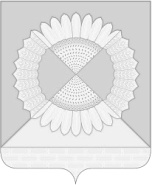 администрация ГРИШКОвского сельского поселения Калининского района ПОСТАНОВЛЕНИЕсело ГришковскоеО присвоении адреса объектам адресации, расположенным по адресу: Российская Федерация, Краснодарский край, Калининский муниципальный район, сельское поселение Гришковское, село Гришковское, мкр. Восточный-1В соответствии со статьей 14 Федерального закона от 6 октября 2003 года № 131-ФЗ «Об общих принципах организации местного самоуправления в Российской Федерации», постановлением Правительства Российской Федерации от 19 ноября 2014 года № 1221 «Об утверждении Правил присвоения, изменения и аннулирования адресов», Уставом Гришковского сельского поселения Калининского района, в целях уточнения и упорядочения адресного хозяйства и земельно-кадастровой документации п о с т а н о в л я ю:1. Присвоить адреса объектам адресации:1) земельному участку с кадастровым номером 23:10:0703002:27, расположенному в микрорайоне Восточной-1 в селе Гришковское - Российская Федерация, Краснодарский край, Калининский муниципальный район, сельское поселение Гришковское, с. Гришковское, мкр. Восточный-1, з/у 8;2) земельному участку с кадастровым номером 23:10:0703002:94, расположенному в микрорайоне Восточной-1 в селе Гришковское - Российская Федерация, Краснодарский край, Калининский муниципальный район, сельское поселение Гришковское, с. Гришковское, мкр. Восточный-1, з/у 47.2. Финансовому отделу администрации Гришковского сельского поселения Калининского района (Бондаренко Н.Н.) разместить информацию об адресах в Государственном адресном реестре (ГАР).3. Контроль за выполнением настоящего постановления оставляю за собой. 4. Постановление вступает в силу со дня его подписания. Глава Гришковского сельского поселения Калининского района                                                                          Т.А. Некрасоваот23.05.2023№32